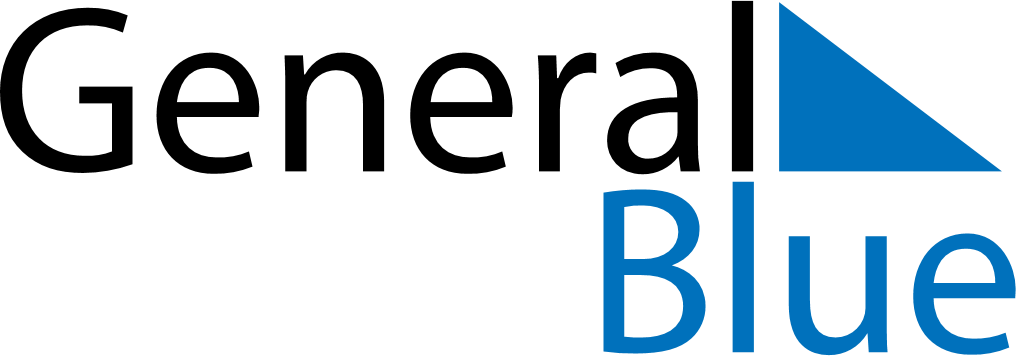 July 2019July 2019July 2019ArmeniaArmeniaMondayTuesdayWednesdayThursdayFridaySaturdaySunday1234567Constitution Day8910111213141516171819202122232425262728293031